Vaulting RulesCVI1*-2* indulás:ha valaki egy versenyen egyéniben vagy párosban kvalifikálódik 1*-ból 2*-ba, akkor ugyanazon a versenyen elindulhat mind a két versenyszámbanCVI szervezéskikerült az a szabály, miszerint a definite nevezés után ha valaki nem jelenik meg, állnia kell a nevezési díjat és a bokszköltségeketa definite nevezés legkésőbb 4 nappal a verseny előtt meg kell, hogy történjenMaximum indulási lehetőségek egy ló számára: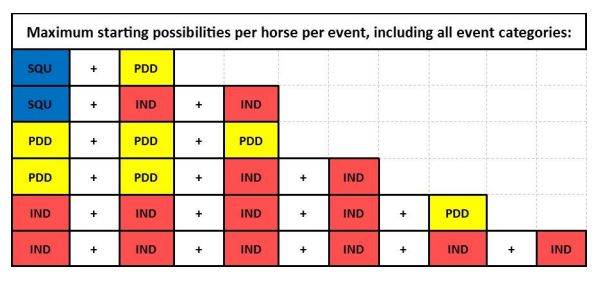 Versenyruha: MINDEN KIEGÉSZÍTŐNEK RÖGZÍTVE KELL LENNIE A VERSENYZŐ RUHÁJÁHOZ (KESZTYŰNEK IS!!!)Ló felszerelés: Az alátét vastagsága maximum 4cm lehet. Ha az alátét nem megfelelő méretű, az kizárást eredményez a versenyből. Bírók: Bajnokságokon a tartalék bíró is köteles részt venni az eseményen.Állatorvos: Bajnokságokon az állatorvosok körét az Állatorvosi Szabályzatnak megfelelően kell meghatározniOrvosi ellátás:a versenyszervezőknek kötelező betartani az Orvosi Irányelvekben foglaltakatnemzetközi versenyeken a szervező köteles orvosi ellátást biztosítani a versenyzőkneka vezetőbíró bármikor kizárhat a további versenyből egy olyan versenyzőt, akinek egészségi állapota nem felel meg a versenyzés követelményeinek, láthatóan vagy vélhetően súlyosan sérültA vezetőbíró és a Foreign Judge köteles összeülni és értékelni a versenyt a 3-4 napos versenyek idején legalább két alkalommal, a versenyt követően legkésőbb 24 órán belül, és ennek írásos jegyzőkönyvét megküldeni a FEI részéreEredményhirdetésaz eredményhirdetésen legalább az első 5, vagy a versenyszervező által kiírt számú versenyző köteles megjelenniAKI NEM JELENIK MEG, AZ ELVESZÍTI A HELYEZÉSÉT ÉS A KVALIFIKÁCIÓS PONTSZÁMÁT IS!!!a távolmaradásra engedélyt a vezetőbíró adhat indokolt esetekbenKötelezőkegyéni és csapat kötelezők Teszt 2-ben befelé leugrás helyett lengés első fele, majd lecsúszásMásodik fordulógyerek kategóriában a második forduló kiírása és létszáma opcionális, a második fordulóban csak kűrt kell bemutatniBírói IrányelvekLevonásoka gyakorlatokból történő levonások nem összeadódnak, hanem súlyozottan átlagolódnak a hibák relatív fontossága alapjánaz egyes alappontok bizonyos nagyobb hibákat már tartalmaznak, ezeket nem kell újra levonni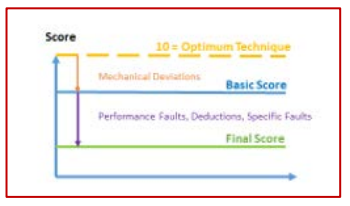 Ló pontszámA1-A3 esetén a három alkategória átlagolt pontszáma adja az egyes pontokataz alpontokat nem kell kiírni, csak az átlagolt pontszámotLengés első felemechanika: a test egyenes, majdnem függőleges helyzetben van, majd a mozdulat legmagasabb pontján megszakítás nélkül bicskában folytatódik. A lóval először a belső láb combjának külső része érintkezik, innen ül be a lovastornász belső ülésbe. Az arc nézhet kissé előre.Teszt 2, leugrás befelé: Belső ülésből a versenyző előrefele fordítja a csípőjét és a törzsét, miközben arccal előre néz. A jobb láb combja röviden érintkezik a lóval, majd a lovastornász nyújtott zárt lábbal eltolja magát a fülektől felfele és hátrafele, a lótól maximum egy patanyom távolságra a lótól befele. A versenyző elengedi a füleket és csípőszéles terpeszben landol, vállai és csípője a lóval párhuzamosak. A felsőtest kissé előredől a leérkezési fázis alatt, majd a versenyző továbbfut a lóval párhuzamosan.6 pont: a versenyző 20 fokos szöget zár be a ló hátával a fellendülés legmagasabb pontján. A test egyenes, a karok hajlítottak.5 pont: a versenyző 5 fokos, vagy annál kisebb szöget zár be a ló hátával (szinte vízszintes). A karok hajlítottak, a távolság a lótól minimális4 pont: a csípő a vállaknál hamarabb fordulLevonások: 1 pont ha Teszt 2-ben nem látható belső ülés a leugrás előtt1 pont ha a versenyző nem tolja el magát a hevedertől leugráskor2 pontig, ha 7-es alappont fölött a karok nem nyújtottak2 pontig ha 6-os alappont fölött, ha a csípő elfordul mielőtt a vállak és a csípő egy vízszintes vonalba kerülnének leérkezéskorCsapat:a segítséggel végrehajtott gyakorlatok nem számítanak bele a nehézségi fokba és a gyakorlatok számába, de a levonásokba igen.1-1 segített fel- és leugrás megengedett, minden továbbiért 0,5 pont levonás jár a teljes művészi pontszámbólMűvészi pontszáma csapat és páros művészi pontozólap változatlanegyéniben megszűnik a Kreativitás és egyediség (C5) kategóriaegyéniben külön pontozólap lesz az 1* és gyermek kategóriának2* és 3*1* és gyerek kategóriahajlékonysági elemnek számít minden olyan gyakorlat, ami a felsőtest, csípő és lábak hajlékonyságát bizonyítjaTechnikai kűra technikai gyakorlatból történő esés 0 pontot eredményez a technikai elemre, de egyéb levonás nem történik a kivitelbőlBátorugrásból hátraállás – az állást csak 2 vágtaugrásig kell kitartanimegszűnik: hátra fekvőtámasz, bukfenc felugrásAlkarállás (erő)Mechanika:A gyakorlat fejjel lefelé állás egy alkar és egy kéz által támasztva, melyben a versenyző teste közel 90 fokos szöget zár be a ló hátának vízszintes vonalával.A két kéz a két hevederfület fogja, a súlyt főleg az alkaron támaszkodó kéz tartja, egyenletesen elosztva a fül és a könyök között, az alkar teljes egészében az alátéten nyugszik. A másik kar könyöke közel függőleges helyzetben áll a támasztó kéz fölött, amely a hevederfül tetejét fogja. A lovastornász a gyakorlatot végrehajthatja arccal kifelé, vagy befelé is. Ha a gyakorlatot a jobb alkaron hajtja végre, a mellkasa a kör közepe felé fordul, ha a bal alkarok, akkor a körből kifelé. A lovastornász vállának és csípőjének vonala párhuzamos a ló hosszanti tengelyével. A fej a versenyző hosszanti tengelyének meghosszabbítása. A lábak nyújtott, zárt pozícióban vannak a legmagasabb pontszám elérése érdekében. Ha a lábak bármilyen más helyzetben vannak, a legmagasabb adható alappont 8 (lásd: levonások).A gyakorlatot 4 vágtaugrásig kell kitartani. A számolás a lábak statikus pozíciójának elérésekor kezdődik.Ha a lábak nyújtott, zárt pozícióban vannak, a legmagasabb adható pont 10.Ha a lábak nyitottak, de a versenyző statikus pozícióban megtartja őket, a legmagasabb adható pont 8 (lásd: levonások, 2 pont levonás).A gyakorlat lényege:Harmónia a lóvalEgyensúly és testtartásAlappontokLevonásokFelugrás vállállásba hátrafelé (ugróerő)(Bemutatható felugrásként vagy ülésváltásként, kifele vagy befele)MechanikaA felugrás hátrafelé vállállásba egy talajról induló gyakorlat, melyben az ugrás páros lábról, előrefele forduló pozícióból történik. A kezek egy fület fognak. A térdek, sarkak és lábujjak szorosan zárva maradnak az elrugaszkodás pillanatától kezdve. Az emelkedés első fázisa alatt a tömegközéppont függőlegesen elmozdul a talajtól, a lábak zsugor helyzetben vannak. Az emelkedés során a vállak a ló háta felé mozdulnak, a csípő a vállak fölé emelkedik. A lóhoz közelebb eső váll puhán leérkezik a ló hátára, miközben a csípő tovább mozog fölfelé. A folyamatos mozdulat közben egy kéz átfog a másik hevederfülre, így a kezek mostmár két külön fület fognak. A váll leérkezése után a test azonnal kinyúlik a zsugor pozícióból, a csípő, térdek, lábfejek felfelé nyúlnak. A versenyző vállai párhuzamosak maradnak a ló vállának tengelyével. A versenyző mellkasa a ló nyaka felé fordul. Mindkét felkar szorosan a test mellé zárul. A végső pozíció vállállás hátrafelé a ló hátán. Ezt a pozíciót az ugró fázis megkezdésétől számított harmadik vágtaugráson belül kell elérni. A gyakorlatot a végső pozícióban zárt lábbal legalább két vágtaugrásig kell megtartani.A gyakorlat lényegeHarmónia a lóvalA mozgás és leérkezés koordinációjaAlappontokLevonásokBajnokságokon a bírói testület minden esetben 8 főből kell, hogy álljon!Code of pointsStatikus gyakorlatokE – prince térdelés a hátán, láb nincs a fülbenM – prince térdelés a farán, láb nincs a fülbenD – tarkóállás a hátán egy kézzel tartva a hevederen vagy az alátétenR – tarkóállás a nyakán egy kézzel tartvaM – terpesz ülőtartás a fülben előre vagy hátraD – terpesz ülőtartás a fülön előre vagy hátraR – terpesz ülőtartás bármilyen irányba, mindkét tenyér az alátétenM – támasz arccal előre vagy oldalra, egy kéz a fülben, a másik kéz a fülön, egy láb nyújtottD – támasz a fülön bármilyen irányban terpeszben, egy kéz a fülben, a másik kéz a fülönD – támasz arccal előre vagy oldalra, egy kéz az alátéten, másik a fülönR – támasz bármilyen irányban, mindkét kéz az alátéten (nincs kapcsolat a hevederrel)D – zárt lábas támasz előre, egy kéz a fülben, a másik kéz a fülönR – zárt lábas támasz bármilyen irányban a fülön, a lábak egyenesek, zártak, a test párhuzamos a talajjalUgrásokMaximum 90 fokos fordulattal30 cm emelkedés alatt minden irányú ugrás E vagy M30cm-es emelkedés fölött minden irányú ugrás M vagy Dminden faron kivitelezett ugrás eggyel magasabb nehézségi fokú, a leérkezés pozíciójától függőenLegalább 180 fokos fordulattalminden előrefele befejeződő ugrás 30cm alatti emelkedéssel Mminden előrefele befejeződő ugrás 30cm feletti emelkedéssel Dminden nem előrefele befejeződő ugrás 30cm alatti emelkedéssel Dminden nem előrefele befejeződő ugrás 30cm feletti emelkedéssel RTeljes fordulat30cm alatti emelkedés D, az érkezési pozíciótól függően30cm feletti emelkedés R, az érkezési pozíciótól függőenR – faráról indított, farára állásba érkező ugrás teljes fordulattalMás dinamikus gyakorlatokD – erőemelés ülőtartásból kézenállásba, a fülekben fogva, csak a kéz által támasztvaR – erőemelés ülőtartásból kézenállásba a fülek tetején fogva, csak a kéz által támasztvaD – kiszúrás, amely nem éri el a kézenállás pozíciótR – kiszúrás, eléri a kézenállás pozíciótFelugrásokD – állóspárgába felugrás előrefele, láb vízszintes fölöttÖsszeállítás %A gyakorlatok változatosságaA statikus és a dinamikus gyakorlatok egyensúlya. Gyakorlatok és átmenetek válogatása a különböző szerkezeti csoportokból.C12%Összeállítás %A helyzetek változatosságaA gyakorlatok helyzetének változatossága a lóhoz és a gyakorlatok irányához viszonyítva. A tér egyenletes kihasználása; a ló hátának, nyakának és farának minden területét kihasználja, beleértve aC25%Koreográfia %Az összeállítás egysége, komplexitásAz átmenetek kiválasztása összhangban van a lóval. Finom átmenetek és mozdulatok szemléltetik a kapcsolatot és a folyamatosságot.Magas komplexitású gyakorlatok, kombinációk, átmenetek, pozíciókA gyakorlatok kontrollálásának és összekötésének képessége instabil egyensúlyi helyzetben. A mozgás szabadsága.C33%Koreográfia %A zene előadásaBeleélés, elkötelezettség a zenei koncepció irántA zene magával ragadó előadásaVáltozatos gesztusok és kifejezések, összhangban a változó zenei elemekkel.Komplex testbeszéd, többirányú gesztusok és mozdulatok.C430%Összeállítás 5%A gyakorlatok változatosságaA statikus és a dinamikus gyakorlatok egyensúlya. Gyakorlatok és átmenetek válogatása a különböző szerkezeti csoportokból.C13%Összeállítás 5%A helyzetek változatosságaA gyakorlatok helyzetének változatossága a lóhoz és a gyakorlatok irányához viszonyítva. A tér egyenletes kihasználása; a ló hátának, nyakának és farának minden területét kihasználja, beleértve aC225%Koreográfia 4%Az összeállítás egysége, komplexitásAz átmenetek kiválasztása összhangban van a lóval. Finom átmenetek és mozdulatok szemléltetik a kapcsolatot és a folyamatosságot.A gyakorlatok kontrollálásának és összekötésének képessége instabil egyensúlyi helyzetben. A mozgás szabadsága.C33%Koreográfia 4%A zene előadásaBeleélés, elkötelezettség a zenei koncepció irántA zene magával ragadó előadásaVáltozatos gesztusok és kifejezések, összhangban a változó zenei elemekkel.Komplex testbeszéd, többirányú gesztusok és mozdulatok.C410%10A test hossztengelye egyenes, a test stabil a vállaktól a lábfejekig, közel függőleges pozícióban. A karok támasztanak, miközben átveszik a ló vágtájának mozgását. A térdek, sarkak és lábujjak zártak és nyújtottak. A csípő, térdek és lábfejek kifelé/befelé néznek a gyakorlat kivitelezési irányától függően.9A test vonala kissé megtörik.A csípő vonala kissé túlfeszített vagy megereszkedik, kis mozgás látható az egész testen.7A test vonala láthatóan megtörik.A derék kissé beesik/ a csípő megereszkedik, az egész test látható mozgásban van.A csípő kissé hajlított, a test nem függőleges5A test vonala megtörikHomorítA csípő láthatóan hajlított, a test nem függőlegesa csípő vonala láthatóan megereszkedik, az egész test láthatóan mozog1 pontigA lábak nem zártak az egész gyakorlat alatt (látható a törekvés a zárt lábakra, azok csak egy pillanatra nyílnak szét)1 pontMinden hiányzó vágtaugrásért2 pontA lábak statikus, nem zárt pozícióban.3 pontA kéz nem a hevederfül tetejét fogja.10Folyamatos mozdulat, látható tömegközéppont-emelkedés, puha leérkezéssel a ló hátára három vágtaugráson belül. A vállállás hátrafelé legalább 2 vágtaugrásig megtartva.8A tömegközéppont nem emelkedik azonnal.A versenyző a váll alsó részére érkezik, onnan mozdul a vállállás pozícióba.7A gyakorlat 4 vágtaugrás alatt fejeződik be.5A vállállás nyitott lábakkal kerül végrehajtásra.A gyakorlat 5 vágtaugrás alatt fejeződik be.4A versenyző lábai láthatóan szétnyílnak a gyakorlat alatt.A gyakorlat több, mint 5 vágtaugrás alatt fejeződik be.3A végső pozíciót oldalt fekvésbe felugrásból éri el a versenyző.0A versenyző a hátával érkezik a ló hátára, vagy leér a hevederre vagy a ló nyakára a vállállás pozíció előtt.A versenyző vállfüggésbe érkezik a vállállás elérése előtt.1 pontigA felkarok eltávolodnak a felsőtesttől (gyakorlat alkaron kivitelezve)A lábak nem zsugor helyzetben vannak az ugrás alattVállállás helyzetben a váll és a csípő nem párhuzamos a ló vállának tengelyévelHeveder pillanatnyi érintése az egyensúly megtartása érdekében1 pontminden hiányzó vágtaugrásért (C betű)Mindkét fül fogása a kezdetektől2 pontigA versenyző lábai szétnyílnak a felugrás soránA csípő megérinti a lovat vagy a hevedert az ugrás alatt3 pontA végső pozíció megvalósul, de nincs kitartva egy vágtaugrásigGyakorlat összeomlása